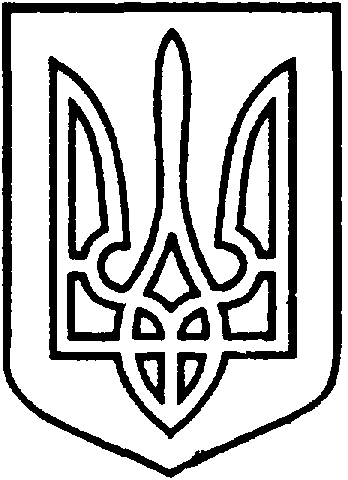 УКРАЇНАВІЙСЬКОВО-ЦИВІЛЬНА  АДМІНІСТРАЦІЯМІСТА  СЄВЄРОДОНЕЦЬК  ЛУГАНСЬКОЇ  ОБЛАСТІРОЗПОРЯДЖЕННЯКЕРІВНИКА ВІЙСЬКОВО-ЦИВІЛЬНОЇ  АДМІНІСТРАЦІЇЛуганська обл., м. Сєвєродонецьк,бульвар Дружби Народів, 32«19» лютого 2021  року                                                                             № 376     Про безоплатну передачу майна, що є комунальною власністю територіальної громади  міста Сєвєродонецьк Луганської області, з балансу відділу освіти Військово-цивільної адміністрації міста Сєвєродонецьк Луганської області на баланс КДЮСШ 4Керуючись частиною 1 ст.1, пунктами 10, 12, 15, 16 частини 1 ст.4, пунктом 8 частини 3 ст.6 Закону України «Про військово-цивільні адміністрації», враховуючи пункт 197.1.16 статті 197 Податкового кодексу України, приймаючи до уваги розпорядження керівника військово-цивільної адміністрації від 18.02.2021 №326 «Про присвоєння адреси пєлєтній котельні НВК «Спеціалізована школа колегіум», розташованій в м.Сєвєродонецьк, вул. Гоголя, буд. 37», розглянувши звернення відділу освіти Військово-цивільної адміністрації міста Сєвєродонецьк Луганської області від 08.02.2021 № 205 щодо безоплатної передачі пелетної котельні СНВК «Спеціалізована школа-колегіум Національного університету «Києво-Могилянська академія» Сєвєродонецької міської ради Луганської області з балансу відділу освіти Військово-цивільної адміністрації міста Сєвєродонецьк Луганської області на баланс Комплексної дитячо-юнацької спортивної школи 4 міста Сєвєродонецьк Луганської області, звернення Комплексної дитячо-юнацької спортивної школи 4 міста Сєвєродонецьк Луганської області від 03.02.2021 № 25, з метою ефективного використання майна, що є власністю територіальної громади міста Сєвєродонецьк Луганської областіЗОБОВ’ЯЗУЮ:Передати безоплатно з балансу СНВК «Спеціалізована школа-колегіум Національного університету «Києво-Могилянська академія» Сєвєродонецької міської ради Луганської області, що обслуговується централізованою бухгалтерією відділу освіти Військово-цивільної адміністрації міста Сєвєродонецьк Луганської області, на баланс Комплексної дитячо-юнацької спортивної школи 4 міста Сєвєродонецьк Луганської області пелетну котельню, що розташована за адресою: м.Сєвєродонецьк, вул. Гоголя, 37/2, інвентарний № 101310012, вартістю 3 283 394,93 грн. (три мільйони двісті вісімдесят три тисячі триста дев’яносто чотири грн. 93 коп.).Відділу освіти Військово-цивільної адміністрації міста Сєвєродонецьк Луганської області вжити заходи, щодо передачі вказаного у п.1 цього рішення комунального майна відповідно до чинного законодавства України. Комплексній дитячо-юнацькій спортивній школі 4 міста Сєвєродонецьк Луганської області прийняти на свій баланс зазначене у п.1 цього рішення комунальне майно відповідно до чинного законодавства України, забезпечити його належний облік та ефективне використання.Приймання-передачу зазначеного у п.1 цього рішення комунального майна здійснити відповідно до чинного  законодавства України.Визначити право оперативного управління на об’єкт нерухомого майна, що належить до комунальної власності територіальної громади  міста Сєвєродонецька Луганської області - пелетну котельню, що розташована за адресою: м.Сєвєродонецьк, вул. Гоголя, 37/2 за Комплексною дитячо-юнацькою спортивною школою 4 міста Сєвєродонецьк Луганської області.Дане розпорядження підлягає оприлюдненню.Контроль за виконанням цього розпорядження покласти на  заступника керівника військово-цивільної адміністрації міста Сєвєродонецьк Луганської області Олега КУЗЬМІНОВА.Керівниквійськово-цивільної адміністрації                                   Олександр СТРЮК 